Ceník laboratorních vyšetření – kočky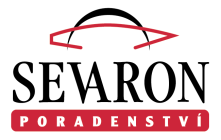 *Mycoplasma spp. (vyšetření zahrnuje: M. felis, M. gateae, M. feliminutum, M. pulmonis, M. arginini, M. gallisepticum, aj.)  Není–li uvedeno jinak, cena vyšetření platí za jeden vzorek. Platnost ceníku od 11.7.2022.Původce onemocněníVyšetřovaný materiálPoužitá metoda záchytuCena Kčs DPH/EURCena Kčs DPH/EURAnti A titr u B krevní skupinyEDTASérologické vyšetření (EVL) anti A titr*895,0036,0036,00Babesia spp.EDTA, klíštěPCR vyšetření (Laboklin)průkaz v biologickém materiálu*1260,0048,5048,50Bacillus cereuskůže, rány, abscesyBakteriologické vyšetřenízákladní bakteriologické vyšetřeníselektivní izolacestanovení citlivosti na ATB 303,00370,00370,0011,5014,0014,0011,5014,0014,00Bordetella bronchisepticaplíce, výtěr  plicní tkáně,nosní výtěrBakteriologické vyšetřenízákladní bakteriologické vyšetřeníselektivní izolacestanovení citlivosti na ATB303,00370,00370,0011,5014,0014,0011,5014,0014,00Calici virus (FCV)výtěr spojivky, nosní výtěr,výtěr pohlavních orgánůEDTAReal Time PCR vyšetřeníprůkaz v biologickém materiáluPCR vyšetření (Laboklin)průkaz v krvi*850,001260,00   33,0048,50   33,0048,50Campylobacter spp. C. jejunirektální výtěr, výtěr střeva, trusBakteriologické vyšetřenízákladní bakteriologické vyšetřeníselektivní izolacestanovení citlivosti na ATB424,00520,00370,0016,0020,0014,0016,0020,0014,00Clostridium perfringens Clostridium difficilerektální výtěr, výtěr střeva, trusBakteriologické vyšetřenízákladní bakteriologické vyšetřeníselektivní izolacestanovení citlivosti na ATB303,00370,00370,0011,5014,0014,0011,5014,0014,00Cryptosporidium parvumtrus Imunochromatografický test průkaz antigenu Cryptosporidium parvum460,0018,0018,00Enterobacteriaceae(Yersinia enterocolitica, Klebsiella pneumoniae, Proteus sp.)rektální výtěr, trus, výtěry horních cest dýchacích, plic, kloubůBakteriologické vyšetřenízákladní bakteriologické vyšetřeníselektivní izolacestanovení citlivosti na ATB 303,00370,00370,0011,5014,0014,0011,5014,0014,00Escherichia colivčetně hemolytických kmenůrektální výtěr, výtěr střeva, trus, výtěr horních cest dýchacích, plíce, orgányBakteriologické vyšetřenízákladní bakteriologické vyšetřeníselektivní izolacestanovení citlivosti na ATB 303,00370,00370,0011,5014,0014,0011,5014,0014,00Feline coronavirus (FCoV)trus, rektální výtěr, EDTA, tekutina, orgányEDTA, sérum, plasmaEDTA, sérum, plasmaPCR vyšetření (Laboklin)průkaz koronavirů - kvalitativně*PCR vyšetření (Laboklin)průkaz koronavirů - kvantitativně*Imunochromatografický test průkaz protilátek proti koronavirůmSérologické vyšetření (ELISA) (Laboklin)průkaz protilátek proti koronavirům (titr)*1260,001560,00290,00666,0048,5060,0012,0026,0048,5060,0012,0026,00Feline Immunodeficiency Virus  (FIV)EDTA, sérum, plasmaEDTAImunochromatografický test průkaz protilátek proti FIVPCR vyšetření (Laboklin)kvalitat. průkaz FIV v biologickém materiálu*kvant. průkaz FIV v biologickém materiálu* 266,001260,001560,0010,0048,5060,0010,0048,5060,00Feline Leukemia Virus (FeLV)EDTA, sérum, plasmaEDTAImunochromatografický test detekce antigenu FeLVPCR vyšetření (Laboklin)kvalit. průkaz FeLV v biologickém materiálu*266,001260,0010,0048,5010,0048,50Giardia intestinalistrus Imunochromatografický test průkaz antigenu Giardia intestinalis424,0017,0017,00Haemophilus felisvýtěr horních cest dýchacíchBakteriologické vyšetřenízákladní bakteriologické vyšetřeníselektivní izolacestanovení citlivosti na ATB303,00370,00370,0011,5014,0014,0011,5014,0014,00Herpesvirus (FHV)výtěr spojivky, nosní výtěr,výtěr pohlavních orgánůEDTAReal Time PCR vyšetřeníprůkaz v biologickém materiáluPCR vyšetření (Laboklin)průkaz v krvi*850,001260,0033,0048,5033,0048,50Chlamydophila spp.výtěr spojivky, nosní výtěr,výtěr pohlavních orgánůReal Time PCR vyšetřeníprůkaz v biologickém materiálu850,0033,0033,00Ch. spp. + M. spp.* + FHV + FCVvýtěr spojivky, nosní výtěr,výtěr pohlavních orgánůReal Time PCR vyšetření - 1 tamponprůkaz v biologickém materiálu2300,0085,0085,00Ch. spp. + M. felis + FHV + FCVvýtěr spojivky, nosní výtěr,výtěr pohlavních orgánůReal Time PCR vyšetření - 1 tamponprůkaz v biologickém materiálu2540,0098,0098,00Ch. spp. + M. felis + FHV + FCV + Bordetella bronchiseptica výtěr spojivky, nosní výtěrPCR vyšetření (Laboklin)průkaz v biologickém materiálu*3006,00116,00116,00Chemie trusutrusChemické vyšetření trusu*161,006,006,00Původce onemocněníVyšetřovaný materiálPoužitá metoda záchytuCena Kč s DPH/EURCena Kč s DPH/EURCena Kč s DPH/EURkrevní skupiny koček (A, B, AB)krev (EDTA)pupečníková krevImunochromatografický test Quick test z EDTAQuick test z pupečníkové krve787,00666,0031,0026,0031,0026,00Microsporum spp., Trichophyton, Candida spp.kůže, chlupy, stěry kůžeKultivační vyšetřenízákladní kultivační vyšetřeníselektivní izolacestanovení citlivosti na antimykotika370,00424,00370,0014,0016,0014,0014,0016,0014,00Mycoplasma felisstěrPCR vyšetření průkaz v biologickém materiálu1100,0042,0042,00Mycoplasma spp.*výtěr spojivky, nosní výtěr, výtěr pohlavních orgánůReal Time PCR vyšetřeníprůkaz v biologickém materiálu850,0033,0033,00Mycoplasma spp.výtěr spojivky, nosní výtěr, výtěr pohlavních orgánůBakteriologické vyšetřeníbakteriologické vyšetření(speciální médium na vyžádání v laboratoři)450,0017,0017,00Mycoplasma spp.Sekvenační určení druhu pozitivního vzorkustěrPCR vyšetření (Tilia)průkaz v biologickém materiálu*Sekvenace druhu Mycoplasma spp. (Tilia)průkaz v biologickém materiálu*1093,002186,0042,0087,0042,0087,00Mycoplasma haemofelisEDTAPCR vyšetření (Laboklin)průkaz v biologickém materiálu (vč.diferen.)*Real Time PCR vyšetření průkaz v biologickém materiálu1653,00850,0063,5033,0063,5033,00Panleukopenia / Parvovirus(FPV)trusImunochromatografický test průkaz antigenu ParvovirusPCR vyšetření (Laboklin)průkaz Parvoviru v biologickém materiálu*290,001260,0012,0048,5012,0048,50ParazitologietrusParazitologické vyšetření*průkaz flotací (bez Cryptosporidie)průkaz flotací+Heineho metoda (Cryptosporidie)223,00286,008,5011,008,5011,00Pasteurella multocidavýtěr horních cest dýchacích,kůže, rány, abscesů,moč, děloha, mozekBakteriologické vyšetřenízákladní bakteriologické vyšetřeníselektivní izolacestanovení citlivosti na ATB303,00370,00370,0011,5014,0014,0011,5014,0014,00Pseudomonas aeruginosavýtěr horních cest dýchacích, kůže, rány, abscesů, spojivky, ucha, pohlavních orgánů, močBakteriologické vyšetřenízákladní bakteriologické vyšetřeníselektivní izolacestanovení citlivosti na ATB303,00370,00370,0011,5014,0014,0011,5014,0014,00Salmonella spp.rektální výtěr, trus, výtěr střeva, orgányBakteriologické vyšetřenízákladní bakteriologické vyšetřeníselektivní izolace stanovení citlivosti na ATBsérotypizace (PCR)*370,00484,00370,001755,0014,0016,0014,0068,0014,0016,0014,0068,00Staphylococcus pseudintermedius,Staphylococcus aureus, Staphylococcus felisdalší druhy Staphylococcus  spp.  nosní výtěr, výtěr spojivky,výtěr pohlavních orgánů, mléčné žlázy, abscesů, kloubů, kůže, ucha, orgányBakteriologické vyšetřenízákladní bakteriologické vyšetřeníselektivní izolacestanovení citlivosti na ATB303,00370,00370,0011,5014,0014,0011,5014,0014,00Streptococcus  canisdalší druhy Streptococcus spp.  nosní výtěr, výtěr spojivky,výtěr pohlavních orgánů, mléčné žlázy, abscesů, kloubů, ucha, orgányBakteriologické vyšetřenízákladní bakteriologické vyšetřeníselektivní izolacestanovení citlivosti na ATB303,00370,00370,0011,5014,0014,0011,5014,0014,00Toxoplasma gondiitrussérumPCR vyšetření (Laboklin)průkaz v biologickém materiálu*Sérologické vyšetření (IFAT) (Laboklin)*průkaz IgG, IgM protilátek proti T.gondii-titry1260,00977,0048,5037,5048,5037,50Tritrichomonas foetustrusPCR vyšetření (Laboklin)průkaz v biologickém materiálu*1260,0048,5048,50Potravní alergie - základnísérumSérologické vyšetření (Laboklin)průkaz IgE a IgG protilátek v 16-ti zákl. potravinách*3156,00121,00121,00Potravní alergie - základnísérumSérologické vyšetření (Genomia)průkaz IgE a IgG protilátek ve 20-ti zákl. potravinách*2771,00106,50106,50Ureaplasma spp.výtěr spojivky, nosní výtěr, výtěr pohlavních orgánůReal Time PCR vyšetřeníprůkaz v biologickém materiálu850,0033,0033,00Ureaplasma spp.výtěr pohlavních orgánů, močBakteriologické vyšetřeníbakteriologické vyšetření(speciální médium na vyžádání v laboratoři)450,0017,0017,00Patologicko anatomické vyšetřeníkočka605,002323Histologieorgány835,0032,0032,00Sdělení výsledkůe-mailzdarmazdarmazdarmaManipulační poplatek (poštovné, balné za odběrový materiál) dle země zaslání a velikosti zásilkyManipulační poplatek (poštovné, balné za odběrový materiál) dle země zaslání a velikosti zásilkyManipulační poplatek (poštovné, balné za odběrový materiál) dle země zaslání a velikosti zásilky30 - 60 1 - 31 - 3